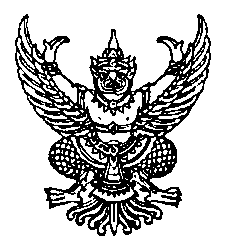 ประกาศคณะเภสัชศาสตร์ มหาวิทยาลัยธรรมศาสตร์	เรื่อง แนวทางปฏิบัติและหลักเกณฑ์วิธีการจัดเก็บค่าธรรมเนียมการทำวิจัยจากแหล่งทุนภายนอก..............................................................		โดยที่เป็นการสมควรให้การทำวิจัยของคณะเภสัชศาสตร์ มหาวิทยาลัยธรรมศาสตร์ ที่ได้รับการสนับสนุนทุนวิจัยจากแหล่งทุนวิจัยภายนอกคณะ เป็นไปด้วยความเรียบร้อยและเพื่อเป็นการหาทุนส่งเสริมการทำวิจัย การสนับสนุนการเผยแพร่ผลงานวิจัย ตลอดจนการส่งเสริมให้มีการนำผลวิจัยของบุคลากรคณะเภสัชศาสตร์ ไปใช้ให้เกิดประโยชน์		อาศัยอำนาจตามความในข้อ 14 (3) แห่งระเบียบมหาวิทยาลัยธรรมศาสตร์ ว่าด้วยการรับเงินและทรัพย์สินของมหาวิทยาลัย พ.ศ. 2554 ฉบับแก้ไขเพิ่มเติมถึงปัจจุบัน (ฉบับที่ 2) พ.ศ. 2555 โดยความเห็นชอบของคณะกรรมการประจำคณะเภสัชศาสตร์ ในการประชุมครั้งที่ 1/2560 เมื่อวันที่ 18 มกราคม 2560 จึงกำหนดแนวทางปฏิบัติและหลักเกณฑ์วิธีการจัดเก็บค่าธรรมเนียมการทำวิจัยจากแหล่งทุนภายนอก ดังนี้		ข้อ 1 ประกาศฉบับนี้เรียกว่า “ประกาศคณะเภสัชศาสตร์ มหาวิทยาลัยธรรมศาสตร์ เรื่อง แนวทางปฏิบัติและหลักเกณฑ์วิธีการจัดเก็บค่าธรรมเนียมการทำวิจัยจากแหล่งทุนภายนอก”		ข้อ 2 ประกาศนี้ให้ใช้บังคับกับโครงการวิจัยที่เริ่มดำเนินการตั้งแต่วันถัดจากวันที่ประกาศเป็นต้นไป		ข้อ 3 บรรดาคำสั่ง หรือประกาศอื่นใด ในส่วนที่กำหนดไว้แล้วในประกาศนี้ หรือซึ่งขัดหรือแย้งกับประกาศนี้ให้ใช้ประกาศนี้แทน		ข้อ 4 ในประกาศนี้“คณะ” หมายถึง คณะเภสัชศาสตร์ มหาวิทยาลัยธรรมศาสตร์“คณะกรรมการ” หมายถึง คณะกรรมการส่งเสริมงานวิจัยและบัณฑิตศึกษา คณะเภสัชศาสตร์ มหาวิทยาลัยธรรมศาสตร์“งานวิจัย” หมายถึง งานวิจัยและบริการสังคม คณะเภสัชศาสตร์ มหาวิทยาลัยธรรมศาสตร์“โครงการวิจัย” หมายถึง โครงการวิจัยที่บุคลากรคณะเภสัชศาสตร์เป็นหัวหน้าโครงการวิจัยหรือมีส่วนร่วมในโครงการวิจัย“ค่าธรรมเนียมการทำวิจัย” หมายถึง ค่าธรรมเนียมการใช้เครื่องมือวิทยาศาสตร์ หรือครุภัณฑ์ในการทำวิจัย/ค่าธรรมเนียมการวิจัยในคณะ“แหล่งทุนภายนอก” หมายถึง แหล่งทุนจากสถาบัน หน่วยงานภายนอกคณะ ทั้งส่วนราชการหรือรัฐวิสาหกิจหรือองค์กรในกำกับของรัฐ หรือเอกชนทั้งในและต่างประเทศ“เงินทุนวิจัย” หมายถึง เงินที่ใช้ในการดำเนินการตามโครงการวิจัยทุกหมวด ทั้งที่เป็นตัวเงินและวัสดุ ยกเว้นหมวดค่าครุภัณฑ์	ข้อ 5 โครงการวิจัยที่เสนอขอรับทุนวิจัยจากแหล่งทุนภายนอก ยกเว้นทุนวิจัยมหาวิทยาลัย ธรรมศาสตร์และอุดหนุนการวิจัยงบประมาณแผ่นดิน ต้องมีข้อความระบุว่า “กรณีเกิดผลข้างเคียงกับอาสาสมัคร เนื่องจากวิธีการวิจัย การใช้ยา หรือวัสดุอุปกรณ์ใดที่ใช้ในการทำวิจัย ผู้สนับสนุนทุนวิจัยจะรับผิดชอบค่าใช้จ่ายที่พึงเกิดขึ้นทั้งหมด”		ข้อ 6 โครงการวิจัยที่เสนอขอรับทุนวิจัยจากแหล่งทุนภายนอก จะต้องตั้งงบประมาณเพื่อตัดจ่ายเป็นค่าธรรมเนียมการวิจัยให้กับคณะ		ข้อ 7 ให้งานวิจัยเก็บค่าธรรมเนียมการทำวิจัยจากโครงการวิจัย ดังนี้7.1 โครงการวิจัยที่ได้รับเงินทุนวิจัยจากกองทุนวิจัยมหาวิทยาลัยธรรมศาสตร์ จะได้รับการยกเว้นในการจัดเก็บค่าธรรมเนียม7.2 โครงการวิจัยที่ได้รับจัดสรรเงินอุดหนุนการวิจัยจากงบประมาณแผ่นดิน ผ่านมหาวิทยาลัยธรรมศาสตร์ โครงการวิจัยที่ได้รับเงินทุนวิจัยจากแหล่งทุนภายนอกที่เป็นภาครัฐหรือรัฐวิสาหกิจ โครงการวิจัยที่ได้รับเงินทุนวิจัยจากแหล่งทุนภายนอกที่เป็นภาคเอกชน หรือโครงการวิจัยในลักษณะอื่น ๆ ให้จัดเก็บค่าธรรมเนียมการใช้เครื่องมือวิทยาศาสตร์หรือครุภัณฑ์ของคณะในการทำวิจัย ในอัตราร้อยละ 5 ของเงินทุนวิจัยที่ได้รับทั้งหมด	ข้อ 8 การจัดเก็บเงินค่าธรรมเนียมการวิจัยจากโครงการวิจัยให้จัดเก็บเป็นรายงวดตามงวดเงินทุนวิจัยที่ได้รับ		ข้อ 9 เงินค่าธรรมเนียมการวิจัยที่จัดเก็บแล้ว จะไม่คืนให้กับโครงการวิจัย		ข้อ 10 ในกรณีมีเหตุผลอันควรที่ไม่อาจดำเนินการได้ตามข้อ 9 อาจมีการเปลี่ยนแปลงหรือลดหย่อนหรือยกเว้นค่าธรรมเนียมได้ โดยให้อยู่ในดุลพินิจของคณะกรรมการ		ข้อ 11 เงินค่าธรรมเนียมการวิจัยที่จัดเก็บตามประกาศนี้ ให้นำเข้าเป็นเงินรายได้ของกองทุนวิจัยของคณะ		ข้อ 12 ในกรณีที่มีปัญหาในการปฏิบัติให้เป็นไปตามประกาศนี้ ให้งานวิจัยนำเสนอต่อคณะกรรมการ เพื่อพิจารณาคำวินิจฉัย และคำวินิจฉัยของคณะกรรมการถือเป็นที่สุด		ข้อ 13 ให้รองคณบดีฝ่ายวิจัยและบัณฑิตศึกษาเป็นผู้รักษาการให้เป็นไปตามประกาศนี้	ประกาศ  ณ  วันที่           มกราคม  2560	(ศาสตราจารย์ ดร. เภสัชกรณรงค์  สาริสุต)	คณบดีคณะเภสัชศาสตร์